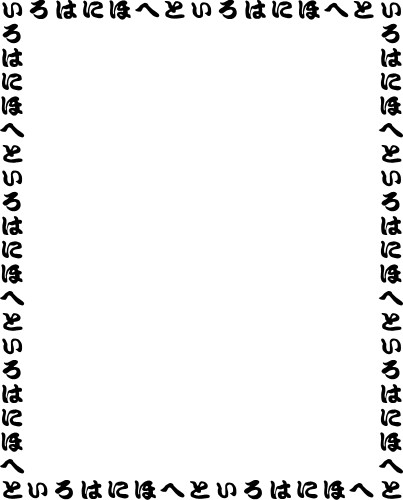 					こんにちは。わたしのなまえは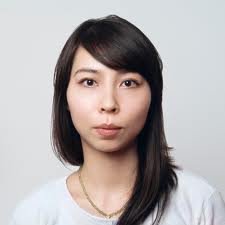 さちこです。どうぞよろしくおねがいします。	日本にすんでいます。でんわばんごうは０三二・六五四三三一です。わたしは十五さいです。					いぬがすきです。						はじめまして。ぎんこです。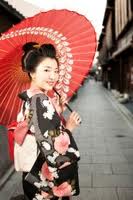 				どうぞよろしくおねがいします。わたしは十九さいです。				かいものがすきです。					さようなら。							こんにちは。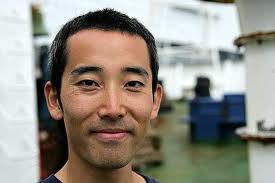 							ぼくはさむです。							よろしく。							まんががすきです。								しゅみはすいえいです。							十八才です。